JEUDI 5 NOVEMBRE 2020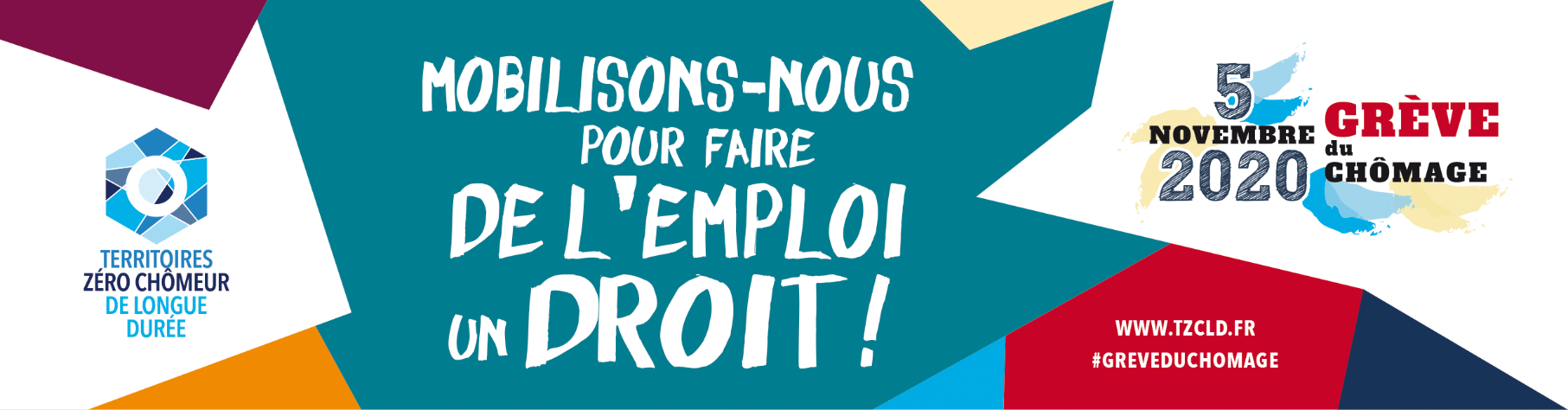 09H30 : xxxxxxxxxxxxxxxxxxxxxxxLorem ipsum dolor sit amet, consectetur adipiscing elit. Aenean scelerisque ipsum id dolor sagittis, sed tincidunt nunc rutrum. Nulla tristique sit amet ante vel suscipit. Ut sit amet sem erat. Integer eget ullamcorper ante. Aenean ut laoreet mi. 
(Rdv à wwwwww, wwwwwwwwwwwww)10H15-12H : xxxxxxxxxxxxxxxx 
xxxxxxxxxxxxxxxxxxxDépart depuis wwwwww (adresse 
xxxxxxxxxx) Lorem ipsum dolor sit amet, consectetur adipiscing elit. Aenean scelerisque ipsum id dolor sagittis, sed tincidunt nunc rutrum. Nulla tristique sit amet ante vel suscipit.14H-16H : xxxxxxxxxxxxxxxx
xxxxxxxxxxxxxxxxxxxxAliquam at justo quam. Suspendisse consequat elit erat, eu mollis dolor iaculis lobortis. Ut quam lectus, tempor sed lorem sit amet, ultricies fermentum ipsum. Donec bibendum pellentesque leo in aliquam. 
(Rdv au wwwwww, wwwwwwww)16H-18H : xxxxxxxxxxxxxDonec quis enim in neque iaculis faucibus vitae eu turpis. Sed a venenatis elit. Phasellus ornare mi a consequat laoreet. Nunc in dui lorem. Nunc ultricies mauris in vulputate rutrum. (Rdv wwwwwwwwww, 
wwwwwwwwwwwww)18H30-20H : xxxxxxxxxxxxxxSed commodo nunc sem, et tempor velit lobortis congue. Lorem ipsum dolor sit amet, consectetur adipiscing elit. Cras a venenatis erat, in mollis erat. Quisque cursus, sem id tempus fermentum, ante risus aliquam sapien, nec varius nisi ex quis velit. Pellentesque imperdiet libero sapien, ut vehicula felis malesuada sed.
(Rdv à wwwww, wwwwwww)
La journée se terminera 
autour d'un pot convivial !Contactxxxxxx@xxxxxxxx.fr - 06 00 00 00 00